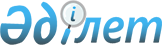 "2011-2013 жылдарға арналған аудандық бюджет туралы" 2010 жылғы 27 желтоқсандағы № 34/2-ІV шешіміне өзгерістер енгізу туралы
					
			Күшін жойған
			
			
		
					Шығыс Қазақстан облысы Шемонаиха аудандық мәслихатының 2011 жылғы 17 маусымдағы N 37/6-IV шешімі. Шығыс Қазақстан облысы Әділет департаментінің Шемонаиха аудандық әділет басқармасында 2011 жылғы 23 маусымда N 5-19-152 тіркелді. Шешімнің қабылдау мерзімінің өтуіне байланысты қолдану тоқтатылды (Шемонаиха аудандық мәслихатының 2011 жылғы 30 желтоқсандағы N 245 хаты)

      Ескерту. Шешімнің қабылдау мерзімінің өтуіне байланысты қолдану тоқтатылды (Шемонаиха аудандық мәслихатының 2011.12.30 N 245 хаты).

      Қазақстан Республикасының 2008 жылғы 4 желтоқсандағы № 95-ІV Бюджет кодексінің 109-бабына, «Қазақстан Республикасындағы жергілікті мемлекеттік басқару және өзін-өзі басқару туралы» Қазақстан Республикасының 2001 жылғы 23 қаңтардағы № 148-II Заңының 6-бабы 1-тармағы 1) тармақшасына, «2011-2013 жылдарға арналған облыстық бюджет туралы» 2010 жылғы 24 желтоқсандағы № 26/310–IV шешімге өзгерістер мен толықтырулар енгізу туралы» Шығыс Қазақстан облыстық мәслихатының 2011 жылғы 8 маусымдағы № 30/353–IV шешіміне (нормативтік құқықтық актілерді мемлекеттік тіркеу тізілімінде 2011 жылғы 14 маусымында № 2546 тіркелген) сәйкес Шемонаиха аудандық мәслихаты ШЕШIМ ҚАБЫЛДАДЫ:



      1. «2011-2013 жылдарға арналған аудандық бюджет туралы» Шемонаиха аудандық мәслихатының 2010 жылғы 27 желтоқсандағы № 34/2-IV шешіміне (нормативтік құқықтық актілерді мемлекеттік тіркеу тізілімінде № 5-19-137 тіркелген, «Уба-Информ» газетінде 2011 жылы 14 қаңтарда № 2 санында жарияланды) мынадай өзгерістер енгізілсін:



      1-тармақ келесі редакцияда жазылсын:

      «1. 2011-2013 жылдарға арналған аудандық бюджет 1, 2 және 3 қосымшаға сәйкес, оның ішінде 2011 жылға келесі көлемде бекітілсін:

      1) кірістер - 2 356 054 мың теңге, оның ішінде:

      салық түсімдері – 1 355 242 мың теңге;

      салықтық емес түсімдер - 4 189 мың теңге;

      негізгі капиталды сатудан түскен түсімдер – 5 781 мың теңге;

      трансферттер түсімі – 990 842 мың теңге;

      2) шығындар - 2 386 000,3 мың теңге;

      3) таза бюджеттік кредит беру - 26 063 мың теңге, оның ішінде:

      бюджеттік кредиттер - 26 360 мың теңге;

      бюджеттік кредиттерді өтеу – 297 мың теңге;

      4) қаржы активтерімен операциялар бойынша сальдо - 27 668 мың теңге, оның ішінде:

      қаржы активтерін сатып алу - 27 668 мың теңге;

      мемлекеттің қаржы активтерін сатудан түскен түсімдер – 0 мың теңге;

      5) бюджет тапшылығы - -83 677,3 мың теңге;

      6) тапшылықты қаржыландыру - 83 677,3 мың теңге, соның ішінде:

      қарыз түсімі – 21 909 мың теңге;

      қарыздарды өтеу – 297 мың теңге;

      бюджет қаражаты қалдықтарын пайдалану - 62 065,3 мың теңге.»;



      6-тармақ келесі редакцияда жазылсын:

      «6. 2011 жылға арналған ауданның жергілікті атқарушы органының резерві 1 700 мың теңге сомасымен бекітілсін.»;



      8-тармақта:

      «1) және 6)–тармақшалар келесі редакцияда жазылсын:

      «1) 17 174 мың теңге - азаматтардың кейбір санаттарына материалдық көмек көрсетуге (ҰОС қатысушыларына, ҰОС мүгедектеріне, ҰОС қатысушылары мен ҰОС мүгедектеріне теңестірілген тұлғаларға, қаза тапқан әскери қызметкерлердің отбасына);»;

      «6) 1 485 мың теңге – «Алтын алқа», «Күміс алқа» алқаларымен наградталған немесе бұрын «Батыр ана» атағын алған және 1, 2 дәрежедегі «Ана даңқы» орденімен наградталған көп балалы аналарға бір жолғы материалдық көмек көрсетуге;»;



      12-тармақтың 1) тармақшасы келесі редакцияда жазылсын:

      «1) 21 909 мың теңге - ауылдық елді мекендердегі әлеуметтік сала мамандарын әлеуметтік қолдау шараларын жүзеге асыру үшін.»;



      13-тармақта:

      1), 2), 4) және 7)-тармақшалар келесі редакцияда жазылсын:

      «1) 5 қосымшаға сәйкес, 108 139 мың теңге сомасында қаладағы ауданның, аудандық маңызы бар қаланың, кенттiң, ауыл (село), ауылдық (селолық) округі әкiмiнің қызметiн қамтамасыз ету жөніндегі қызметтер;»;

      «2) 6 қосымшаға сәйкес, 372 мың теңге сомасында мемлекеттік органдардың күрделі шығындарына;»;

      «4) 8 қосымшаға сәйкес, 44 304 мың теңге сомасында елді мекендердің көшелерін жарықтандыруға;»;

      «7) 11 қосымшаға сәйкес, 77421 мың теңге сомасында аудандық маңызы бар қаланың, кенттiң, ауыл (село), ауылдық (селолық) автомобиль жолдарының қызмет етуін қамтамасыз етуге;»;



      аталған шешімнің 1, 5, 6, 8, 11 қосымшалары осы шешімнің 1, 2, 3, 4, 5 қосымшаларына сәйкес жаңа редакцияда жазылсын.



      2. Осы шешім 2011 жылғы 1 қаңтардан бастап қолданысқа енгізіледі.      Сессия төрағасы,

      Шемонаиха аудандық

      мәслихатының хатшысы                       Ә. Баяндинов

Шемонаиха аудандық мәслихатының

2011 жылғы 17 маусымдағы

№ 37/6-IV шешiмiне

1 қосымшаШемонаиха аудандық мәслихатының

2010 жылғы 27 желтоқсандағы

№ 34/2-IV шешiмiне

1 қосымша 2011 жылға арналған аудандық бюджет

Шемонаиха аудандық мәслихатының

2011 жылғы 17 маусымдағы

№ 37/6-ІV шешiмiне

2 қосымшаШемонаиха аудандық мәслихатының

2010 жылғы 27 желтоқсандағы

№ 34/2-ІV шешiмiне

5 қосымша Қаладағы ауданның, аудандық маңызы бар қаланың, кенттiң, ауыл

(село), ауылдық (селолық) округтiң әкiмiнің қызметiн қамтамасыз

ету жөніндегі қызметтерге арналған шығындар

Шемонаиха аудандық мәслихатының

2011 жылғы 17 маусымдағы

№ 37/6-ІV шешiмiне

3 қосымшаШемонаиха аудандық мәслихатының

2010 жылғы 27 желтоқсандағы

№ 34/2-ІV шешiмiне

6 қосымша Мемлекеттік органдарының күрделі шығыстарына арналған шығындар

Шемонаиха аудандық мәслихатының

2011 жылғы 17 маусымдағы

№ 37/6-ІV шешiмiне

4 қосымшаШемонаиха аудандық мәслихатының

2010 жылғы 27 желтоқсандағы

№ 34/2-ІV шешiмiне

8 қосымша Елді мекендерде көшелерді жарықтандыруға арналған

шығындар

Шемонаиха аудандық мәслихатының

2011 жылғы 17 маусымдағы

№ 37/6-ІV шешiмiне

5 қосымшаШемонаиха аудандық мәслихатының

2010 жылғы 27 желтоқсандағы

№ 34/2-ІV шешiмiне

11 қосымша Аудандық маңызы бар қалаларда, кенттерде, ауылдарда

(селоларда), ауылдық (селолық) округтерде автомобиль жолдарының

қызмет етуін қамтамасыз ету
					© 2012. Қазақстан Республикасы Әділет министрлігінің «Қазақстан Республикасының Заңнама және құқықтық ақпарат институты» ШЖҚ РМК
				СанатСанатСанатСанатСома

(мың теңге)СыныпСыныпСыныпСома

(мың теңге)СыныпшаСыныпшаСома

(мың теңге)Кiрiстер атауыСома

(мың теңге)I. КІРІСТЕР23560541Салықтық түсiмдер13552421Табыс салығы6110622Жеке табыс салығы6110623Әлеуметтiк салық4310001Әлеуметтiк салық4310004Жеке меншiк салығы2430101Мүлiк салығы1436103Жер салығы286004Көлiк құралдары салығы645005Бiрыңғай жер салығы63005Тауарларға,жұмыстарға және қызметтер көрсетуге салынатын iшкi салықтар645322Акциздер35853Табиғи және басқа да ресурстарды пайдаланғаны үшiн түсетiн түсiмдер490004Кәсiпкерлiк және кәсiби қызметпен айналысқаны үшiн алынатын алымдар115245Ойын бизнесіне салынатын салық4238Заңды маңызды әрекеттер жасағаны үшiн және (немесе) оған уәкiлдiгi бар мемлекеттiк органдар немесе лауазымды тұлғалар беретiн құжаттарға мiндеттi төлемдер56381Мемлекеттік баж салығы56382Салықтық емес түсiмдер41891Мемлекеттiк меншiктен түсетiн кiрiстер27335Мемлекеттiк меншiктегi мүлiктi жалға алудан түсетiн кiрiстер27332Мемлекеттік бюджеттен қаржыландырылатын мемлекеттік мекемелердің тауарларды (жұмыстарды, қызметтерді) өткізуінен түсетін түсімдер2281Мемлекеттік бюджеттен қаржыландырылатын мемлекеттік мекемелердің тауарларды (жұмыстарды, қызметтерді) өткізуінен түсетін түсімдер2283Мемлекеттік бюджеттен қаржыландырылатын мемлекеттік мекемелер ұйымдастыратын мемлекеттік сатып алуды өткізуден түсетін ақша түсімдері5161Мемлекеттік бюджеттен қаржыландырылатын мемлекеттік мекемелер ұйымдастыратын мемлекеттік сатып алуды өткізуден түсетін ақша түсімдері5164Мемлекеттік бюджеттен қаржыландырылатын, сондай-ақ Қазақстан Республикасы Ұлттық Банкінің бюджетінен (шығыстар сметасынан) ұсталатын және қаржыландырылатын мемлекеттік мекемелер салатын айыппұлдар, өсімпұлдар, санкциялар, өндіріп алулар91Мұнай секторы ұйымдарынан түсетін түсімдерді қоспағанда, мемлекеттік бюджеттен қаржыландырылатын, сондай-ақ Қазақстан Республикасы Ұлттық Банкінің бюджетінен (шығыстар сметасынан) ұсталатын және қаржыландырылатын мемлекеттік мекемелер салатын айыппұлдар, өсімпұлдар, санкциялар, өндіріп алулар96Басқа да салықтық емес түсiмдер7031Басқа да салықтық емес түсiмдер7033НЕГIЗГI КАПИТАЛДЫ САТУДАН ТҮСЕТIН КIРIСТЕР57813Жердi және материалдық емес активтердi сату57811Жердi сату46442Материалдық емес активтерді сату11374ТРАНСФЕРТТЕР ТҮСIМI9908422Мемлекеттiк басқарудың жоғары тұрған органдарынан түсетiн трансферттер9908422Облыстық бюджеттен түсетiн трансферттер990842Функционалдық топтарФункционалдық топтарФункционалдық топтарФункционалдық топтарФункционалдық топтарСомасы

(мың теңге)Шағын функцияШағын функцияШағын функцияШағын функцияСомасы

(мың теңге)МекемеМекемеМекемеСомасы

(мың теңге)БағдарламаБағдарламаСомасы

(мың теңге)АтауыСомасы

(мың теңге)ІІ. Шығындар2386000,301Жалпы сипаттағы мемлекеттiк қызметтер2234901Мемлекеттi басқарудың жалпы функцияларын орындайтын өкiлдiк, атқарушы және басқа органдар191836112Аудан (облыстық маңызы бар қала) мәслихатының аппараты14034001Ауданның (облыстық маңызы бар қала) мәслихатының қызметiн қамтамасыз ету жөніндегі қызметтер14034122Аудан (облыстық маңызы бар қала) әкiмiнiң аппараты69291001Аудан (облыстық маңызы бар қала) әкiмiнiң қызметiн қамтамасыз ету жөніндегі қызметтер64574002Ақпараттық жүйелерін құру2117003Мемлекеттік органдардың күрделі шығыстар2600123Қаладағы аудан, аудандық маңызы бар қала, кент, ауыл (село), ауылдық (селолық) округ әкiмiнiң аппараты108511001Қаладағы ауданның, аудандық маңызы бар қаланың, кенттiң, ауыл (село), ауылдық (селолық) округтiң әкiмi аппаратының қызметiн қамтамасыз ету жөніндегі қызметтер108139022Мемлекеттік органдардың күрделі шығыстар3722Қаржылық қызмет20029452Аудан (облыстық маңызы бар қала) қаржы бөлiмi20029001Ауданның бюджетін атқаруға және ауданның (облыстық маңызы бар қала) коммуналдық меншігін басқаруға бақылау жасау және орындау саласындағы мемлекеттік саясатты іске асыру жөніндегі қызметтер14970002Ақпараттық жүйелерін құру420003Салық салу мақсатында мүлiктi бағалауды жүргiзу694004Біржолғы талондарды беруді ұйымдастыру және біржолғы талондарды өткізуден түсетін сомалардың толық жиналуын қамтамасыз ету1990011Коммуналдық меншігіндегі мүлігін есепке алу, сақтау, бағалау және іске асыру1213018Мемлекеттік органдардың күрделі шығыстар7425Жоспарлау және статистикалық қызмет11625453Ауданның (облыстық маңызы бар қала) экономика және бюджеттiк жоспарлау бөлiмi11625001Ауданның (облыстық маңызы бар қалалар) мемлекеттік жоспарлау жүйесін және басқармасын, экономикалық саясатын қалыптастыру және дамыту аумағында мемлекеттік саясатты іске асыру бойынша қызметтер10285004Мемлекеттік органдардың күрделі шығындары134002Қорғаныс173871Әскери мұқтаждар6309122Ауданның (облыстық маңызы бар қала) әкiмiнiң аппараты6309005Жалпыға бiрдей әскери мiндеттi атқару шеңберiндегi iс-шаралар63092Төтенше жағдайлар жөнiндегi жұмыстарды ұйымдастыру11078122Аудан (облыстық маңызы бар қала) әкiмiнiң аппараты11078006Аудан (облыстық маңызы бар қала) ауқымындағы төтенше жағдайлардың алдын алу және оларды жою1107803Қоғамдық тәртiп, қауiпсiздiк, құқықтық, сот, қылмыстық-атқару қызметi19231Құқық қорғау қызметi1923458Аудан (облыстық маңызы бар қала) тұрғын үй-коммуналдық шаруашылығы, жолаушылар көлiгi және автомобиль жолдары бөлiмi1923021Елдi мекендерде жол жүру қозғалысын реттеу бойынша жабдықтар мен құралдарды iске қосу192304Бiлiм беру1436655,61Мектепке дейiнгi тәрбие және оқыту76667464Ауданның (облыстық маңызы бар қаланың) бiлiм бөлiмi76667009Мектепке дейінгі тәрбиелеу мен оқыту ұйымдарының қызметін қамтамасыз ету65192021Мектеп мұғалімдеріне және мектепке дейінгі білім беру ұйымдары тәрбиешілеріне біліктілік санаты үшін қосымша ақының мөлшерін арттыру114752Бастауыш, негiзгi орта және жалпы орта бiлiм беру1313674,6123Қаладағы аудан, аудандық маңызы бар қала, кент, ауыл (село), ауылдық (селолық) округі әкiмiнiң аппараты692005Ауылдық (селолық) жерлерде оқушыларды мектепке дейiн тегiн алып баруды және керi алып келудi ұйымдастыру692464Ауданның (облыстық маңызы бар қаланың) бiлiм бөлiмi1312982,6003Жалпы бiлiм беретін оқыту1244307,6006Балаларға арналған қосымша білім686759Білім беру саласының басқа да қызметтері46314464Ауданның (облыстық маңызы бар қаланың) бiлiм беру бөлiмi39514001Білім саласында мемлекеттік саясатты жергілікті деңгейде қалыптастыру және іске асыру жөніндегі қызметтер13417005Ауданның (облыстық маңызы бар қала) білім берудің мемлекеттік мекемелері үшін оқулықтарды, оқу-әдістемелік кешендерді сатып алу және жеткізу3000007Аудандық (қалалық) көлемінде мектеп олимпиадаларын, мектептен тыс іс-шараларын және конкурстарын өткізу2236015Жетім баланы (жетім балаларды) және ата-аналарының қамқорынсыз қалған баланы (балаларды) күтіп – ұстауға асыраушыларына ай сайынғы ақшалай қаражат төлемдері17583020Үйде оқытылатын мүгедек балаларды жабдықпен, бағдарламалық қамтумен қамтамасыз ету3278472Ауданның (облыстық маңызы бар қала) сәулет, қала құрылысы және құрылысы бөлімі6800037Білім беру объектілерін салу және реконструкциялау680006Әлеуметтiк көмек және әлеуметтiк қамсыздандыру1637682Әлеуметтiк көмек139603451Ауданның (облыстық маңызы бар қала) жұмыспен қамту және әлеуметтiк бағдарламалар бөлiмi139603002Еңбекпен қамту бағдарламасы37782004Қазақстан Республикасы заңнамасына сәйкес ауылдық жерлерде тұратын денсаулық сақтау, бiлiм беру, әлеуметтiк қамтамасыз ету, мәдениет және спорт мамандарына отын алуға әлеуметтiк көмек көрсету5084005Мемлекеттiк атаулы әлеуметтiк көмек11016006Тұрғын үй көмегi11000007Жергiлiктi өкiлеттi органдардың шешiмi бойынша азаматтардың жекелеген топтарына әлеуметтiк көмек30683010Үйде тәрбиеленетін және оқитын мүгедек балаларды материалдық қамтамасыз ету4544014Мұқтаж азаматтарға үйінде әлеуметтік көмек көрсету2378801618 жасқа дейінгі балаларға мемлекеттік жәрдемақы беру4051017Мүгедекті оңалтудың жеке бағдарламасына сәйкес мұқтаж мүгедектерді міндетті гигиеналық құралдармен қамтамасыз етуге және ымдау тілі мамандарымен, жеке көмекшілердің қызмет көрсетуімен қамтамасыз ету5176023Жұмыспен қамту қызметін қамтамасыз ету64799Әлеуметтiк көмек және әлеуметтiк қамтамасыз ету салаларындағы өзге де қызметтер24165451Аудан (облыстық маңызы бар қала) жұмыспен қамту және әлеуметтiк бағдарламалар бөлiмi24165001Жергілікті деңгейде халық үшін әлеуметтік бағдарламаларды жұмыспен қамтуды қамтамасыз етуді іске асыру саласындағы мемлекеттік саясатты іске асыру жөніндегі қызметтер23329011Жәрдемақыларды және басқа да әлеуметтік төлемдерді есептеу, төлеу мен жеткізу бойынша қызметтерге ақы төлеу83607Тұрғын үй-коммуналдық шаруашылық2021971Тұрғын үй шаруашылығы113635472Ауданның (облыстық маңызы бар қала) құрылыс, сәулет қала құрылысы бөлімі113635003Мемлекеттік коммуналдық тұрғын үй қорының тұрғын үй құрылысы және (немесе) сатып алу85095004Инженерлік коммуникациялық инфрақұрылымын орналастыру және дамыту8540018Жұмыспен қамту 2020 бағдарламасы аясында инженерлік-коммуникациялық инфрақұрылымды дамыту200002Коммуналдық шаруашылық33342472Ауданның (облыстық маңызы бар қала) құрылыс, сәулет қала құрылысы бөлімі33342005Коммуналдық шаруашылығын дамыту454006Сумен жабдықтау жүйесін жетілдіру328883Елдi мекендердi көркейту55220123Қаладағы аудан, аудандық маңызы бар қала, кент, ауыл (село), ауылдық (селолық) округ әкiмi аппараты55220008Елдi мекендерде көшелердi жарықтандыру44304009Елдi мекендердiң санитарлық жағдайын қамтамасыз ету7831010Жерлеу жерлерiн күтiп-ұстау және туысы жоқ адамдарды жерлеу920011Елді мекендерді көркейту және көгалдандыру216508Мәдениет, спорт, туризм және ақпаратты кеңiстiк1281961Мәдениет саласындағы қызмет39617455Ауданның (облыстық маңызы бар қала) мәдениет және тiлдердi дамыту бөлiмi39617003Мәдени-демалыс жұмысын қолдау396172Спорт14331465Ауданның (облыстық маңызы бар қала) дене шынықтыру және спорт бөлiмi14233005Көпшілік спорты және спорттың ұлттық түрлерін дамыту2064006Аудандық (облыстық маңызы бар қалалық) деңгейде спорттық жарыстар өткiзу629007Облыстық спорт жарыстарына әртүрлi спорт түрлерi бойынша аудан (облыстық маңызы бар қала) құрама командаларының мүшелерiн дайындау және олардың қатысуы11540472Ауданның (облыстық маңызы бар қала) құрылыс, сәулет қала құрылысы бөлімі98008Спорт және туризм нысандарын дамыту983Ақпараттық кеңiстiк38410455Аудан (облыстық маңызы бар қала) мәдениет және тiлдердi дамыту бөлiмi30810006Аудандық (қалалық) кiтапханалардың жұмыс iстеуi25270007Мемлекеттiк тiлдi және Қазақстан халықтарының басқа да тiлдерiн дамыту5540456Ауданның (облыстық маңызы бар қала) iшкi саясат бөлiмi7600002Газеттер мен журналдар арқылы мемлекеттiк ақпарат саясатын жүргiзу жөніндегі қызметтер76009Мәдениет, спорт, туризм және ақпараттық кеңiстiктi ұйымдастыру жөнiндегi өзге де қызметтер35838455Ауданның (облыстық маңызы бар қала) мәдениет және тiлдердi дамыту бөлiмi8978001Жергілікті деңгейде мәдениет және тiлдердi дамыту саласындағы мемлекеттік саясатты іске асыру жөніндегі қызметтер8858010Мемлекеттік органдардың күрделі шығындары120456Ауданның (облыстық маңызы бар қала) iшкi саясат бөлiмi18568001Жергілікті деңгейде ақпарат, мемлекеттілікті нығайту және азаматтардың әлеуметтік сенімділігін қалыптастыру саласында мемлекеттік саясатты іске асыру жөніндегі қызметтер13118003Жастар саясаты саласындағы өңірлік бағдарламаларды iске асыру5230006Мемлекеттік органдардың күрделі шығыстары220465Ауданның (облыстық маңызы бар қала) дене шынықтыру және спорт бөлiмi8292001Жергілікті деңгейде дене шынықтыру және спорт саласындағы мемлекеттік саясатты іске асыру жөніндегі қызметтер829210Ауыл, су, орман, балық шаруашылығы, ерекше қорғалатын табиғи аумақтар, қоршаған ортаны және жануарлар дүниесiн қорғау, жер қатынастары330321Ауыл шаруашылығы13958453Ауданның (облыстық маңызы бар қала) экономика және бюджеттік жоспарлау бөлімі3439099Республикалық бюджеттен берілетін трансферттер есебінен ауылдық елді мекендердің әлеуметтік сала мамандарын әлеуметтік қолдау шараларын іске асыру3439474Ауданның (облыстық маңызы бар қала) ауыл шаруашылығы және ветеринария бөлімі10519001Жергілікті деңгейде ауыл шаруашылығы және ветеринария саласындағы мемлекеттік саясатты іске асыру жөніндегі қызметтер105196Жер қатынастары7574463Ауданның (облыстық маңызы бар қаланың) жер қатынастары бөлiмi7574001Аудан (облыстық маңызы бар) аумағында жер қатынастарын реттеу саласындағы мемлекеттік саясатты іске асыру жөніндегі қызметтер7097006Қаладағы аудан, аудандық маңызы бар қала, кент, ауыл (село), ауылдық (селолық) округтердің шекарасын белгілеу кезінде жүргізілетін жерге орналастыру397007Мемлекеттік органдардың күрделі шығыстары809Ауыл, су, орман, балық шаруашылығы, ерекше қорғалатын табиғи аумақтар, қоршаған ортаны және жануарлар дүниесiн қорғау, жер қатынастары саласындағы басқада қызметтер11500474Ауданның (облыстық маңызы бар қала) ауыл шаруашылығы және ветеринария бөлімі11500013Эпизоотияға қарсы іс-шараларды жүргізу1150011Өнеркәсiп, сәулет,қала құрылысы және құрылыс қызметi92782Сәулет, қала құрылысы және құрылыс қызметi9278472Ауданның (облыстық маңызы бар қаланың) сәулет, қала құрылысы және құрылыс бөлімі9278001Құрылыс, облыс қалаларының, аудандарының және елді мекендерінің сәулеттік бейнесін жақсарту саласындағы мемлекеттік саясатты іске асыру және ауданның (облыстық маңызы бар қаланың) аумағын оңтайлы және тиімді қала құрылыстық игеруді қамтамасыз ету жөніндегі қызметтер927812Көлiк және коммуникациялар1229731Автомобиль көлiгi122973123Қаладағы аудан, аудандық маңызы бар қала, кент, ауыл (село), ауылдық (селолық) округ әкiмi аппараты77421013Аудандық маңызы бар қалаларда, кенттерде, ауылдарда (селоларда), ауылдық (селолық) округтерде автомобиль жолдарының қызмет етуiн қамтамасыз ету77421458Ауданның (облыстық маңызы бар қала) тұрғын үй- коммуналдық шаруашылығы, жолаушылар көлiгi және автомобиль жолдары бөлiмi45552023Автомобиль жолдарының жұмыс iстеуiн қамтамасыз ету4555213Басқалар233203Кәсіпкерлік қызметін қолдау және бәсекелестікті қорғау7278469Ауданның (облыстық маңызы бар қала) кәсіпкерлік бөлімі7278001Жергілікті деңгейде кәсіпкерлікті және өнеркәсіпті дамыту саласындағы мемлекеттік саясатты іске асыру жөніндегі қызметтер72789Басқалар16042451Ауданның (облыстық маңызы бар қаланың) жұмыспен қамту және әлеуметтік бағдарламалар бөлімі1560022«Бизнестің жол картасы – 2020» бағдарламасы шеңберінде жеке кәсіпкерлікті қолдау1560452Ауданның (облыстық маңызы бар қаланың) қаржы бөлiмi1700012Ауданның (облыстық маңызы бар қаланың) жергiлiктi атқарушы органының резервi1700458Ауданның (облыстық маңызы бар қаланың) тұрғын үй-коммуналдық шаруашылығы, жолаушылар көлiгi және автомобиль жолдары бөлiмi12782001Жергілікті деңгейде тұрғын үй-коммуналдық шаруашылығы, жолаушылар көлiгi және автомобиль жолдары саласындағы мемлекеттік саясатты іске асыру жөніндегі қызметтер10987013Мемлекеттік органдардың күрделі шығындары179515Трансферттер23780,71Трансферттер23780,7452Ауданның (облыстық маңызы бар қалалар) қаржы бөлімі23780,7006Пайдаланбаған (аяғына дейін пайдаланылмаған) трансферттерді қайтару23780,7ІІІ. Таза бюджеттік қаржыландыру26063Бюджеттік кредиттер2636010Ауыл, су, орман, балық шаруашылығы, ерекше қорғалатын табиғи аумақтар, қоршаған ортаны және жануарлар дүниесiн қорғау, жер қатынастары2636001Ауыл шаруашылығы26360453Ауданның (облыстық маңызы бар қала) экономика және бюджеттік жоспарлау бөлімі26360006Ауылдық елді мекендердің әлеуметтік сала мамандарын әлеуметтік қолдау шараларын іске асыру үшін бюджеттік кредиттер263605Бюджеттік кредиттерді өтеу29701Бюджеттік кредиттерді өтеу2971Мемлекеттік бюджеттен берілген бюджеттік кредиттерді өтеу297ІV. Қаржылық активтермен операциялар бойынша сальдо27668Қаржы активтерін сатып алу2766813Басқалар276689Басқалар27668452Ауданның (облыстық маңызы бар қаланың) қаржы бөлімі27668014Заңды тұлғалардың жарғылық капиталын қалыптастыру немесе ұлғайту27668V. Бюджет тапшылығы (профицит)-83677,3VI. Бюджет тапшылығын қаржыландыру (профициттi пайдалану)83677,37Қарыз түсімдері2190901Мемлекеттік ішкі қарыздар219092Қарыз шарты2190916Қарыздарды өтеу2971Қарыздарды өтеу297452Ауданның (облыстық маңызы бар қаланың) қаржы бөлімі297008Жергілікті атқарушы органның жоғары тұрған бюджет алдындағы борышын өтеу2978Пайдаланған бюджет қаражаттардың қалдықтары 62065,3001Бюджет қаражаттардың қалдықтары62065,31Бюджет қаражаттардың бос қалдықтары62065,3Рет

№Атауы123 001

бағдарлама1«Шемонаиха қаласы әкiмiнiң аппараты» ММ172782«Первомай к. әкiмiнiң аппараты» ММ102283«Усть-Таловка к. әкiмiнiң аппараты» ММ118784«Верх-Уба селолық округi әкiмiнiң аппараты» ММ77385«Выдриха селолық округi әкiмiнiң аппараты» ММ80676«Волчанка селолық округi әкiмiнiң аппараты» ММ80507«Вавилонка селолық округi әкiмiнiң аппараты» ММ107928«Октябрь селолық округi әкiмiнiң аппараты» ММ76759«Зевакино селолық округi әкiмiнiң аппараты» ММ858010«Разин селолық округi әкiмiнiң аппараты» ММ842911«Каменевка селолық округi әкiмiнiң аппараты» ММ9424ЖИЫНТЫҒЫ108139Рет

№Атауы123 022

бағдарлама1«Усть-Таловка к. әкiмiнiң аппараты» ММ862«Выдриха селолық округi әкiмiнiң аппараты» ММ863«Зевакино селолық округi әкiмiнiң аппараты» ММ1124«Разин селолық округi әкiмiнiң аппараты» ММ88ЖИЫНТЫҒЫ372Рет

№Атауы123 008

бағдарлама1«Шемонаиха қаласы әкiмiнiң аппараты» ММ199802«Первомай к. әкiмiнiң аппараты» ММ41473«Усть-Таловка к. әкiмiнiң аппараты» ММ4744«Верх-Уба селолық округi әкiмiнiң аппараты» ММ18865«Выдриха селолық округi әкiмiнiң аппараты» ММ23216«Волчанка селолық округi әкiмiнiң аппараты» ММ21197«Вавилонка селолық округi әкiмiнiң аппараты» ММ34738«Октябрь селолық округi әкiмiнiң аппараты» ММ17249«Зевакино селолық округi әкiмiнiң аппараты» ММ261710«Разин селолық округі әкімінің аппараты» ММ253211«Каменевка селолық округі әкімінің аппараты» ММ3031ЖИЫНТЫҒЫ44304Рет

№Атауы123 013

бағдарлама1«Шемонаиха қаласы әкiмiнiң аппараты» ММ615282«Первомай к. әкiмiнiң аппараты» ММ16623«Усть-Таловка к. әкiмiнiң аппараты» ММ10434«Верх-Уба селолық округi әкiмiнiң аппараты» ММ13505«Выдриха селолық округi әкiмiнiң аппараты» ММ10966«Волчанка селолық округi әкiмiнiң аппараты» ММ13227«Вавилонка селолық округi әкiмiнiң аппараты» ММ22578«Октябрь селолық округi әкiмiнiң аппараты» ММ14159«Зевакино селолық округi әкiмiнiң аппараты» ММ231010«Разин селолық округі әкімінің аппараты» ММ117311«Каменевка селолық округі әкімінің аппараты» ММ2265ЖИЫНТЫҒЫ77421